ПОСТАНОВЛЕНИЕ                                                   JÖП                  14.03.2017 года                                    с.Усть-Кумир                                                    №12О создании патрульных, патрульно – маневренных и маневренных групп. В целях оперативного реагирования на возможные чрезвычайные ситуации, нарушения в лесной сфере, в том числе связанные с выжиганием сухой травянистой растительности, а также контроля за паводковой обстановкой на территории Талицкого сельского поселения Усть-Канского района Республики Алтай:ПОСТАНОВЛЯЮ 1.Создать патрульно-маневренную группу в следующем составе:  Аникина Лидия Васильевна  – делопроизводитель; Фефелова Лариса Александровна – староста с.Талица; Дмитриева И.Н – депутат (по согласованию); Соколов Федор Владимирович- староста с.Тюдрала. 2. Маневренные группа в следующем составе: Марченко Марина Александровна – и.о.Главы Талицкого поселения; Фирсова Ольга Михайловна (по согласованию) – директор Усть-Кумирской СОШ; Щербинина Снежана Михайловна (по согласованию)- заведующая СК;  Кеденова Светлана Егоровна (по согласованию) – библиотекарь; Коваленко Анастасия Геннадьевна (по согласованию) – депутат; Бельчеков Евгений Сергеевич (по согласованию) – участковый уполномоченный полиции.3. Патрульная группа в следующем составе: Фефелова Оксана Валерьевна- специалист Талицкого сельского поселения; Щетинин Андрей Владимирович – ответственный по связи (по согласованию), Ефимова Галина Семеновна – библиотекарь (по согласованию), Андреев Юрий Иванович – водитель.5. Контроль за исполнением данного постановления оставляю за собой. 6. Настоящее постановление вступает в силу с момента его подписания.И.о.Главы Талицкого сельского поселения                              М.А.МарченкоРЕСПУБЛИКА АЛТАЙАДМИНИСТРАЦИЯ МУНИЦИПАЛЬНОГО ОБРАЗОВАНИЯ ТАЛИЦКОЕ СЕЛЬСКОЕ ПОСЕЛЕНИЕ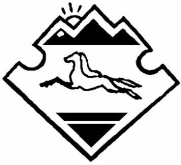 АЛТАЙ РЕСПУБЛИКАНЫҤКАН-ООЗЫ АЙМАКТЫТАЛИЦАДАГЫ JУРТАДМИНИСТРАЦИЯЗЫ